Publicado en Madrid el 13/11/2018 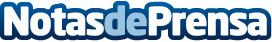 Plus500 incluye un nuevo instrumento en su plataforma: FANG+El índice permite a los clientes de Plus500 negociar el rendimiento financiero de empresas top como Facebook, Apple, Amazon, Netflix y Alphabet (Google)Datos de contacto:Alejandro Urrestarazu636566095Nota de prensa publicada en: https://www.notasdeprensa.es/plus500-incluye-un-nuevo-instrumento-en-su Categorias: Nacional Finanzas E-Commerce Software Recursos humanos Dispositivos móviles http://www.notasdeprensa.es